Результати навчання: Використовувати понятійний апарат соціології в освітній, дослідницькій та інших сферах професійної діяльності (РН01). Застосовувати положення соціологічних теорій та концепцій до дослідження соціальних змін в Україні та світі (РН03). Пояснювати закономірності та особливості розвитку і функціонування соціальних явищ у контексті професійних задач (РН04).Теми що розглядаються Змістовий модуль № 1. Теоретико-методологічні основи ризик-менеджментуТема 1. Вступ до навчальної дисципліни «Ризик менеджмент» (ризик-менеджмент та його місце в управлінні організацією; базові категорії ризик-менеджменту; об’єкт, предмет, мета та завдання ризик-менеджменту; нова парадигма ризик-менеджменту; значущість та переваги ризик-менеджменту для організаційного розвитку).Тема 2. Ризики і організація: діалектика єдності та протиріч феноменів (теоретичні засади вивчення ризиків; суть ризику та еволюція ризик-менеджменту; загальна класифікація ризиків; особливості ризиків у різних сферах діяльності; вплив ризиків на ефективність організаційної діяльності). Тема 3. Проектні ризики та їх класифікація (основні принципи класифікації ризиків; загальна класифікація проектних ризиків; ідентифікація ризиків на прикладі процесу формування команди). Тема 4. Сутність та зміст управління ризиками (об’єкт системи ризик-менеджменту; процес управління ризиками та його основні суб’єкти; основні етапи формування ризик-менеджменту; загальна характеристика ризик-менеджменту). Тема 5. Концепції мінімізації ризику та допустимого ризику (методи оцінки ризику та його вимір; технології оцінки небезпеки ризиків; концепція мінімізації ризику; концепція допустимого ризику; ризик як ресурс). Змістовий модуль № 2. Практика управління ризиками в організаціїТема 6. Особливості ризик менеджменту в сучасній організації (організаційно-структурна схема служби ризик-менеджменту; політика у сфері ризик-менеджменту та настанови з ризик-менеджменту; етапи та організація ризик менеджменту; управління ризиками на життєвих циклах реалізації проекту). Тема 7. Програма управління ризиками в організації (визначення джерел виникнення ризику в контексті змісту стратегічних і тактичних завдань організації (виявлення факторів ризику); методи виявлення ризику; методи управління ризиками та їх вибір; фінансування ризику). Тема 8. Інструменти управління ризиками (загальна класифікація інструментів ризик-менеджменту; класифікація засобів впливу на ризик; методи управління ризиками; інструменти управління ризиками за сферами діяльності; інструменти управління ризиками відповідно до етапу реалізації проекту).Тема 9. Етапи реалізації програми ризик-менеджменту в організації (відповідальність менеджменту організації за якість управління ризиками;  комплексний ризик-менеджмент; основні елементи процесу ризик-менеджменту та їх загальна характеристика).Тема 10. Ризик-аналіз: зміст та основні інструменти (процедура аналізу проектних ризиків; підходи до аналізу проектних ризиків; інструменти ризик-аналізу; метод SWOT-аналізу в оцінюванні ризиків; сутність якісного аналізу проектних ризиків; ідентифікація ризиків; оцінювання вірогідності розвитку ідентифікованого ризику). Змістовий модуль № 3. Функціональний ризик-менеджментТема 11. Операційний ризик-менеджмент (особливості виявлення операційних ризиків; метод «події – наслідки»; оцінка ймовірності операційних ризиків; метод побудови дерев подій; особливості аналізу операційних   ризиків у фінансових організаціях). Тема 12. Інноваційний проект як об’єкт ризик менеджменту (фактори впливу на розвиток інноваційної сфери; класифікація інновацій; особливості ризик-менеджменту інноваційної діяльності). Тема 13. Ризик менеджмент та маркетингова діяльність (компетенція ризик-менеджменту у маркетинговій діяльності; ризики в маркетинговій діяльності; управління ризиками під час проведення маркетингових досліджень; аналіз ризиків споживача; методологія маркетингового дослідження). Тема 14. Технологія управління ризиками (технологія управління стратегічними ризиками; мінімізація інтегральних ризиків; уникнення ризиків; мінімізація можливих втрат; метод перерозподілу ризику; трансферт ризику).Тема 15. Ризик-менеджмент: уроки лідерів (стратегія реагування на ризики; залучення консультантів та експертів; ризики організації та її персонал (рівень обізнаності щодо ризиків та вірогідності їх розвитку); інфраструктура ризику).Форма та методи навчання Під час проведення лекційних занять з навчальної дисципліни передбачено застосування таких методів навчання: пояснювально-ілюстративний метод (демонстрація на екрані слайдів презентацій, візуалізації навчального матеріалу); метод проблемного викладення; частково-пошуковий, або евристичний метод (лекції за окремими темами викладаються в проблемний формі)Під час проведення семінарських занять застосовується: репродуктивний метод (засвоєння базових понять курсу); частково-пошуковий, або евристичний метод (під час підготовки індивідуальних проєктів); дослідницький метод (студенти самостійно вивчають літературу, джерела, ведуть дослідження, виміри та виконують інші пошукові дії для створення презентації на задану тему). Семінарські заняття можуть бути побудовані у формі дискусії.Лекції – викладення теоретичного матеріалу лектором згідно навчальної програми і розподілу годин поміж темами. Практичні заняття – проводяться у формі семінарських занять. Для семінарських занять студенти опрацьовують лекційний матеріал, готують виступи з використанням навчальної і наукової літератури, виступають з презентаціями. Лектор оцінює активність студентів впродовж семінару за прийнятою шкалою оцінок в балах. Під час семінарського заняття обов’язково за кожною темою оцінюються рівень знань студентів за допомогою тестових завдань та письмової самостійної роботи на знання основних понять за темою. Індивідуальне завдання – вид самостійної роботи поза аудиторними годинами, коли студент, використовуючи лекційний матеріал та додаткові джерела знань, розробляє особисту тему.Підготовка презентації – вид самостійної роботи, що виконується студентом (або 2-3 студентами) поза аудиторними годинами. Студент вільно обирає тематику з числа тем, які пропонуються планами семінарських занять, або узгоджує з викладачем ініціативну тематику. Наступним кроком студент здійснює бібліографічний пошук, використовуючи бібліотечні фонди або Інтернет-ресурси. Також складає план презентації або ставить питання, на які треба отримати аргументовану відповідь. Опанувавши джерела за темою, студент розкриває зміст питань та представляє виконану роботу на семінарі. Обсяг презентації – 16-25 слайдів, текст доповіді – 4-6 стандартних сторінок, набраних на комп’ютері. Основний зміст презентації доповідається у вільній формі на семінарському занятті, і студент отримує оцінку від викладача.Методи контролю 1. Підсумковий (семестровий) контроль проводиться у формі заліку або шляхом накопичення балів за поточним контролем по змістовним модулям. Залік – письмова або усна відповідь на питання, що містяться в заліковому білеті, або відповідь на підсумковий тест по курсу (студент обирає форму). Питання білетів доводяться до студентів заздалегідь..Контрольні питання з курсу до заліку.1. Розкрийте зміст наукових поглядів Р. Боултона та Б. Ліберта щодо місця і ролі ризику у підприємницькій діяльності.2. Поясніть особливості формулювання тлумачення категорії ризик через призму наукових поглядів Г.С. Панової, Є.С. Стоянової, Б.З. Мільнера та І.О. Бланка3. Назвіть основні функції ризику та надайте їм стислу характеристику4. Порівняйте зміст старої та нової парадигм ризик-менеджменту5. Поясніть принципову відмінність між ризиковою ситуацією та ситуацією з великим рівнем невизначеності (під час відповіді використовуйте приклади з практики ризик-менеджменту)6. Поясніть, до яких саме наслідків може привести ситуація з великим рівнем невизначеності (під час відповіді використовуйте приклади з практики ризик-менеджменту)7. Розкрийте зміст теорії ризику в контексті поглядів засновників та представників класичної та неокласичної шкіл політекономії8. Визначте етапи еволюції ризик-менеджменту та надайте характеристику кожному з них 9. Наведіть класифікацію ризиків корпорації, у тому числі й класифікацію ризиків за можливими наслідками (під час відповіді використовуйте приклади з практики ризик-менеджменту)10. Визначте основні з ризиків, виникнення яких є найбільш вірогідним під час роботи над проектом (під час відповіді використовуйте приклади з практики ризик-менеджменту)11. Порівняйте зміст та особливості актуалізації динамічних та статичних ризиків12. Розкрийте зміст проектних ризиків та надайте характеристику кожному з них13. Надайте характеристику процесам управління ризиками14. Назвіть та надайте характеристику способам та методам управління ризиками (під час відповіді використовуйте приклади з практики ризик-менеджменту)15. Розкрийте зміст концепції мінімізації ризику (під час відповіді використовуйте приклади з практики ризик-менеджменту)16. Розкрийте зміст концепції прийнятного ризику (під час відповіді використовуйте приклади з практики ризик-менеджменту)17. Розкрийте зміст концепції ризику як ресурсу (під час відповіді використовуйте приклади з практики ризик-менеджменту)18. Надайте характеристику господарським ризиків та поясніть значущість управління ними для досягнення цілей функціонування організації19. Назвіть причини які обумовлюють концептуалізацію прийнятного ризику у межах окремої концепції теорії економічного ризику20. Визначте недоліки та переваги концепції прийнятного ризику 21. Надайте характеристику основним ознакам можливості використання концепції ризику як ресурсу для управління ресурсно-схожими ризиками22. Надайте характеристику загально-схожим ризикам (під час відповіді використовуйте приклади з практики ризик-менеджменту)23. Обґрунтуйте структуру підрозділу ризик-менеджменту в організації (суб’єкти ризик-менеджменту та їх функціональні повноваження)24. Надайте загальну характеристику основним різновидам документації з ризик-менеджменту та розкрийте зміст кожного з документів25. Розкрийте зміст декларації з ризик-менеджменту та пояснить особливості формування її структури26. Розкрийте зміст настанови з ризик-менеджменту та пояснить особливості формування її структури27. Розкрийте зміст програми управління ризиками та пояснить особливості формування її структури28. Надайте характеристику ризик-менеджменту як різновиду професійної діяльності29. Розкрийте зміст ризик-менеджменту в контексті вузького та широкого підходів до його формулювання30. Назвіть принципи управління проектними ризиками та обґрунтуйте необхідність їх дотримання (під час відповіді використовуйте приклади з практики ризик-менеджменту)31. Надайте характеристику основним етапам управління ризиками (під час відповіді використовуйте приклади з практики ризик-менеджменту)32. Розкрийте зміст та поясніть структуру типового звіту з управління ризиками33. Розкрийте зміст та поясніть структуру положення про управління ризиками34. Визначте послідовність процедур ризик-менеджменту в контексті змісту стандарту AS/NZS Risk Management Standard 4360:199935. Розкрийте зміст процедури встановлення контексту ризику (під час відповіді використовуйте приклади з практики ризик-менеджменту)36. Розкрийте зміст процедури виявлення факторів ризику та його основних джерел (під час відповіді використовуйте приклади з практики ризик-менеджменту)37. Обґрунтуйте місце та роль експертного інтерв’ю для формування інформаційної бази ризик-менеджменту 38. Обґрунтуйте місце та роль аналізу документів для формування інформаційної бази ризик-менеджменту 39. Надайте характеристику методам отримання інформації в системі ризик-менеджменту40. Розкрийте потенціали методу класифікації збитків для ризик-менеджменту41. Надайте загальну характеристику змісту управлінських рішень в залежності від типу та характеристики ризиків42. Надайте загальну характеристику змісту та особливостям використання методу уникнення ризику (під час відповіді використовуйте приклади з практики ризик-менеджменту)43. Надайте загальну характеристику змісту та особливостям використання методу прийняття ризику на себе (під час відповіді використовуйте приклади з практики ризик-менеджменту)44. Надайте загальну характеристику змісту та особливостям використання методу запобігання збиткам (під час відповіді використовуйте приклади з практики ризик-менеджменту)45. Надайте загальну характеристику змісту та особливостям використання методу зменшення розміру збитків (під час відповіді використовуйте приклади з практики ризик-менеджменту)46. Надайте загальну характеристику змісту та особливостям використання методу страхування (під час відповіді використовуйте приклади з практики ризик-менеджменту)47. Надайте загальну характеристику змісту та особливостям використання методу самострахування (під час відповіді використовуйте приклади з практики ризик-менеджменту)48. Надайте загальну характеристику різновидам впливу на ризик (зниження, збереження, передача)49. Надайте загальну характеристику різновидам управління ризиками (ухилення, локалізація, дисипація, компенсація)50. Обґрунтуйте вибір ризик-менеджером інструментів управління ризиками в залежності від етапу (фази) реалізації проекту51. Ідентифікуйте суб’єктів управління ризиками , а також визначить їх компетенція щодо заходів ризик-менеджменту52. Надайте загальну характеристику кожному з елементів системи ризик-менеджменту 53. Розкрийте послідовність актуалізації етапів з розробки і прийняття схеми управління ризиками54. Обґрунтуйте місце та роль представників топ-менеджменту організації у реалізації заходів з ризик-менеджменту55. Розкрийте зміст відповідальності за впровадження ризик-менеджменту на кожному з рівнів організаційної ієрархії 56. Персоналізуйте суб’єктів ризик-менеджменту в організації та пояснить рівень їх відповідальності за управління ризиками57. Ідентифікуйте основні проблеми в оцінюванні ефективності проекту (під час відповіді використовуйте приклади з практики ризик-менеджменту)58. Надайте загальну характеристику методам аналізу проектних ризиків (експертне оцінювання; SWOT-аналіз; роза (зірка) та спіраль ризиків; консервативне прогнозування; ставка відсотка з врахуванням ризиків; метод критичних значень)59. Надайте загальну характеристику інструментарію методу експертних оцінок: розділи листа опитування та алгоритм процедури  експертного оцінювання60. Визначте місце та обґрунтуйте роль методу прямої інспекції в системі ризик-менеджменту сучасної організації2. Поточний контроль проводиться за результатами роботи студентів на семінарських заняттях, методом оцінювання контрольних робіт, оцінювання тестів, самостійних робот, індивідуальних завдань, командних проектів, презентацій.Контроль на семінарських заняттях – оцінювання виступів студентів, відповідей на питання поставлені викладачем, оцінці виконання тестових завдань, оцінок під час самостійних робот, оцінювання внеску окремих студентів у групову роботу при підготовки командного проекту, активність в діловій грі.Контрольна робота – вид поточного контролю знань студентів, який має на меті виявити рівень знань студентів, що отримані за пройденим матеріалом. Дата проведення контрольної роботи доводиться до студентів і призначається по завершенню вивчення змістовного модулю. Питання та тестові завдання готує викладач, що веде практичні заняття, вони узгоджуються з лекційними питаннями і тематикою семінарських занять. Контрольна робота виконується у письмовій формі в присутності викладача, оцінюється за прийнятою шкалою і оцінка може використовувати викладачем для підрахунку кумулятивного балу за підсумками вивчення дисципліни.Індивідуальне завдання. У межах тематичного спрямування змісту навчальної дисципліни кожному слухачу пропонується виконати індивідуальні завдання (завдання №1). Тематика індивідуальних завдань узгоджується з викладачем з прийняттям до уваги навчальних (наукових) інтересів кожного конкретного слухача. Крім того, кожен студент, за бажанням, може підготувати тези доповіді для участі у роботі науково-комунікативного заходу або рукопис наукової статті або виконати нижче сформульоване завдання (завдання №2). Тематична спрямованість рукопису наукової праці повинна відповідати змісту навчальної дисципліни «Ризик-менеджмент». Індивідуальне завдання №1. Підготовка та оголошення перед навчальною групою реферативного повідомлення. Тема реферату узгоджується з викладачем в індивідуальному порядку. Обрана тема не повинна дублюватися у межах однієї навчальної групи. Реферат – структурована письмова робота науково-інформаційного характеру, яка передбачає системний виклад змісту результатів попередніх досліджень і являє собою огляд різних протилежних чи доповнюючи точок зору на окрему проблему чи явище.Об’єм реферату з прийняттям до уваги нижче наведених вимог – 20-25 аркушів, за умови розміщення тексту з одного боку аркуша.Основні вимоги до реферату: шрифт - Times New Roman; розмір шрифта – 14 пунктів; відстань між рядками -1.5 інтервала; параметри сторінки – формат А4; розташування – книжне; верхнє, нижнє та ліве поле – ; праве поле – .Реферат повинен мати титульний аркуш; зміст (план) з вказаними сторінками, текст реферату з посиланнями, що кореспондуються з списком використаних джерел; висновки список використаних джерел. Розподіл балів, які отримують студентиТаблиця 1. – Розподіл балів для оцінювання успішності студента для залікуТ1, Т2 ... Т15 – теми змістових модулівТаблиця 2. – Шкала оцінювання знань та умінь: національна та ЕСТSОсновна література:Базова літератураДопоміжна літератураСтруктурно-логічна схема вивчення навчальної дисципліниТаблиця 4. – Перелік дисциплін Провідний лектор:  РИЗИК-МЕНЕДЖМЕНТ СИЛАБУСРИЗИК-МЕНЕДЖМЕНТ СИЛАБУСРИЗИК-МЕНЕДЖМЕНТ СИЛАБУСРИЗИК-МЕНЕДЖМЕНТ СИЛАБУСРИЗИК-МЕНЕДЖМЕНТ СИЛАБУСРИЗИК-МЕНЕДЖМЕНТ СИЛАБУСРИЗИК-МЕНЕДЖМЕНТ СИЛАБУСРИЗИК-МЕНЕДЖМЕНТ СИЛАБУСРИЗИК-МЕНЕДЖМЕНТ СИЛАБУСРИЗИК-МЕНЕДЖМЕНТ СИЛАБУСРИЗИК-МЕНЕДЖМЕНТ СИЛАБУСРИЗИК-МЕНЕДЖМЕНТ СИЛАБУСРИЗИК-МЕНЕДЖМЕНТ СИЛАБУСШифр і назва спеціальностіШифр і назва спеціальностіШифр і назва спеціальності054 – Соціологія054 – Соціологія054 – СоціологіяІнститут / факультетІнститут / факультетІнститут / факультетФакультет соціально-гуманітарних технологійФакультет соціально-гуманітарних технологійФакультет соціально-гуманітарних технологійФакультет соціально-гуманітарних технологійНазва програмиНазва програмиНазва програмиСоціологічне забезпечення економічної діяльностіСоціологічне забезпечення економічної діяльностіСоціологічне забезпечення економічної діяльностіКафедраКафедраКафедраСоціології і публічного управлінняСоціології і публічного управлінняСоціології і публічного управлінняСоціології і публічного управлінняТип програмиТип програмиТип програмиОсвітньо-професійнаОсвітньо-професійнаОсвітньо-професійнаМова навчанняМова навчанняМова навчанняУкраїнська Українська Українська Українська ВикладачВикладачВикладачВикладачВикладачВикладачВикладачВикладачВикладачВикладачВикладачВикладачВикладачВолодимир Мороз, Volodymyr.Moroz@khpi.edu.uaВолодимир Мороз, Volodymyr.Moroz@khpi.edu.uaВолодимир Мороз, Volodymyr.Moroz@khpi.edu.uaВолодимир Мороз, Volodymyr.Moroz@khpi.edu.uaВолодимир Мороз, Volodymyr.Moroz@khpi.edu.uaВолодимир Мороз, Volodymyr.Moroz@khpi.edu.uaВолодимир Мороз, Volodymyr.Moroz@khpi.edu.ua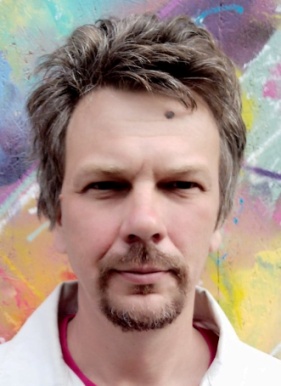 Доктор наук з державного управління, професорЄ діючим членом експертної групи з професійної педагогіки, психології та змісту професійної (професійно-технічної) освіти МОН України. Має значний досвід професійної діяльності, як в органах публічного управління так й у закладах вищої освіти. Очолює кафедру соціології і публічного управління у НТУ «ХПІ». Виконує обов’язки члена редакційної колегії дух наукових журналів які визнані МОН України на рівні фахових.Автор 255 публікацій наукового та навчально-методичного характеру, з яких шість були розміщені у журналах включених до міжнародних наукометричних баз даних (Scopus та Web of Science). Індекс Хірша – 12Пройшов зарубіжне стажування / підвищення кваліфікації у: Baltic International Academy (м. Рига, Латвія) – 2018 р.; University of Tampere (м. Тампере, Фінляндія) – 2015 р., Regional Institute of Administration (м. Лілль, Франція) – 2005 р.Доктор наук з державного управління, професорЄ діючим членом експертної групи з професійної педагогіки, психології та змісту професійної (професійно-технічної) освіти МОН України. Має значний досвід професійної діяльності, як в органах публічного управління так й у закладах вищої освіти. Очолює кафедру соціології і публічного управління у НТУ «ХПІ». Виконує обов’язки члена редакційної колегії дух наукових журналів які визнані МОН України на рівні фахових.Автор 255 публікацій наукового та навчально-методичного характеру, з яких шість були розміщені у журналах включених до міжнародних наукометричних баз даних (Scopus та Web of Science). Індекс Хірша – 12Пройшов зарубіжне стажування / підвищення кваліфікації у: Baltic International Academy (м. Рига, Латвія) – 2018 р.; University of Tampere (м. Тампере, Фінляндія) – 2015 р., Regional Institute of Administration (м. Лілль, Франція) – 2005 р.Доктор наук з державного управління, професорЄ діючим членом експертної групи з професійної педагогіки, психології та змісту професійної (професійно-технічної) освіти МОН України. Має значний досвід професійної діяльності, як в органах публічного управління так й у закладах вищої освіти. Очолює кафедру соціології і публічного управління у НТУ «ХПІ». Виконує обов’язки члена редакційної колегії дух наукових журналів які визнані МОН України на рівні фахових.Автор 255 публікацій наукового та навчально-методичного характеру, з яких шість були розміщені у журналах включених до міжнародних наукометричних баз даних (Scopus та Web of Science). Індекс Хірша – 12Пройшов зарубіжне стажування / підвищення кваліфікації у: Baltic International Academy (м. Рига, Латвія) – 2018 р.; University of Tampere (м. Тампере, Фінляндія) – 2015 р., Regional Institute of Administration (м. Лілль, Франція) – 2005 р.Доктор наук з державного управління, професорЄ діючим членом експертної групи з професійної педагогіки, психології та змісту професійної (професійно-технічної) освіти МОН України. Має значний досвід професійної діяльності, як в органах публічного управління так й у закладах вищої освіти. Очолює кафедру соціології і публічного управління у НТУ «ХПІ». Виконує обов’язки члена редакційної колегії дух наукових журналів які визнані МОН України на рівні фахових.Автор 255 публікацій наукового та навчально-методичного характеру, з яких шість були розміщені у журналах включених до міжнародних наукометричних баз даних (Scopus та Web of Science). Індекс Хірша – 12Пройшов зарубіжне стажування / підвищення кваліфікації у: Baltic International Academy (м. Рига, Латвія) – 2018 р.; University of Tampere (м. Тампере, Фінляндія) – 2015 р., Regional Institute of Administration (м. Лілль, Франція) – 2005 р.Доктор наук з державного управління, професорЄ діючим членом експертної групи з професійної педагогіки, психології та змісту професійної (професійно-технічної) освіти МОН України. Має значний досвід професійної діяльності, як в органах публічного управління так й у закладах вищої освіти. Очолює кафедру соціології і публічного управління у НТУ «ХПІ». Виконує обов’язки члена редакційної колегії дух наукових журналів які визнані МОН України на рівні фахових.Автор 255 публікацій наукового та навчально-методичного характеру, з яких шість були розміщені у журналах включених до міжнародних наукометричних баз даних (Scopus та Web of Science). Індекс Хірша – 12Пройшов зарубіжне стажування / підвищення кваліфікації у: Baltic International Academy (м. Рига, Латвія) – 2018 р.; University of Tampere (м. Тампере, Фінляндія) – 2015 р., Regional Institute of Administration (м. Лілль, Франція) – 2005 р.Доктор наук з державного управління, професорЄ діючим членом експертної групи з професійної педагогіки, психології та змісту професійної (професійно-технічної) освіти МОН України. Має значний досвід професійної діяльності, як в органах публічного управління так й у закладах вищої освіти. Очолює кафедру соціології і публічного управління у НТУ «ХПІ». Виконує обов’язки члена редакційної колегії дух наукових журналів які визнані МОН України на рівні фахових.Автор 255 публікацій наукового та навчально-методичного характеру, з яких шість були розміщені у журналах включених до міжнародних наукометричних баз даних (Scopus та Web of Science). Індекс Хірша – 12Пройшов зарубіжне стажування / підвищення кваліфікації у: Baltic International Academy (м. Рига, Латвія) – 2018 р.; University of Tampere (м. Тампере, Фінляндія) – 2015 р., Regional Institute of Administration (м. Лілль, Франція) – 2005 р.Доктор наук з державного управління, професорЄ діючим членом експертної групи з професійної педагогіки, психології та змісту професійної (професійно-технічної) освіти МОН України. Має значний досвід професійної діяльності, як в органах публічного управління так й у закладах вищої освіти. Очолює кафедру соціології і публічного управління у НТУ «ХПІ». Виконує обов’язки члена редакційної колегії дух наукових журналів які визнані МОН України на рівні фахових.Автор 255 публікацій наукового та навчально-методичного характеру, з яких шість були розміщені у журналах включених до міжнародних наукометричних баз даних (Scopus та Web of Science). Індекс Хірша – 12Пройшов зарубіжне стажування / підвищення кваліфікації у: Baltic International Academy (м. Рига, Латвія) – 2018 р.; University of Tampere (м. Тампере, Фінляндія) – 2015 р., Regional Institute of Administration (м. Лілль, Франція) – 2005 р.Доктор наук з державного управління, професорЄ діючим членом експертної групи з професійної педагогіки, психології та змісту професійної (професійно-технічної) освіти МОН України. Має значний досвід професійної діяльності, як в органах публічного управління так й у закладах вищої освіти. Очолює кафедру соціології і публічного управління у НТУ «ХПІ». Виконує обов’язки члена редакційної колегії дух наукових журналів які визнані МОН України на рівні фахових.Автор 255 публікацій наукового та навчально-методичного характеру, з яких шість були розміщені у журналах включених до міжнародних наукометричних баз даних (Scopus та Web of Science). Індекс Хірша – 12Пройшов зарубіжне стажування / підвищення кваліфікації у: Baltic International Academy (м. Рига, Латвія) – 2018 р.; University of Tampere (м. Тампере, Фінляндія) – 2015 р., Regional Institute of Administration (м. Лілль, Франція) – 2005 р.Доктор наук з державного управління, професорЄ діючим членом експертної групи з професійної педагогіки, психології та змісту професійної (професійно-технічної) освіти МОН України. Має значний досвід професійної діяльності, як в органах публічного управління так й у закладах вищої освіти. Очолює кафедру соціології і публічного управління у НТУ «ХПІ». Виконує обов’язки члена редакційної колегії дух наукових журналів які визнані МОН України на рівні фахових.Автор 255 публікацій наукового та навчально-методичного характеру, з яких шість були розміщені у журналах включених до міжнародних наукометричних баз даних (Scopus та Web of Science). Індекс Хірша – 12Пройшов зарубіжне стажування / підвищення кваліфікації у: Baltic International Academy (м. Рига, Латвія) – 2018 р.; University of Tampere (м. Тампере, Фінляндія) – 2015 р., Regional Institute of Administration (м. Лілль, Франція) – 2005 р.Доктор наук з державного управління, професорЄ діючим членом експертної групи з професійної педагогіки, психології та змісту професійної (професійно-технічної) освіти МОН України. Має значний досвід професійної діяльності, як в органах публічного управління так й у закладах вищої освіти. Очолює кафедру соціології і публічного управління у НТУ «ХПІ». Виконує обов’язки члена редакційної колегії дух наукових журналів які визнані МОН України на рівні фахових.Автор 255 публікацій наукового та навчально-методичного характеру, з яких шість були розміщені у журналах включених до міжнародних наукометричних баз даних (Scopus та Web of Science). Індекс Хірша – 12Пройшов зарубіжне стажування / підвищення кваліфікації у: Baltic International Academy (м. Рига, Латвія) – 2018 р.; University of Tampere (м. Тампере, Фінляндія) – 2015 р., Regional Institute of Administration (м. Лілль, Франція) – 2005 р.Доктор наук з державного управління, професорЄ діючим членом експертної групи з професійної педагогіки, психології та змісту професійної (професійно-технічної) освіти МОН України. Має значний досвід професійної діяльності, як в органах публічного управління так й у закладах вищої освіти. Очолює кафедру соціології і публічного управління у НТУ «ХПІ». Виконує обов’язки члена редакційної колегії дух наукових журналів які визнані МОН України на рівні фахових.Автор 255 публікацій наукового та навчально-методичного характеру, з яких шість були розміщені у журналах включених до міжнародних наукометричних баз даних (Scopus та Web of Science). Індекс Хірша – 12Пройшов зарубіжне стажування / підвищення кваліфікації у: Baltic International Academy (м. Рига, Латвія) – 2018 р.; University of Tampere (м. Тампере, Фінляндія) – 2015 р., Regional Institute of Administration (м. Лілль, Франція) – 2005 р.Загальна інформація про курсЗагальна інформація про курсЗагальна інформація про курсЗагальна інформація про курсЗагальна інформація про курсЗагальна інформація про курсЗагальна інформація про курсЗагальна інформація про курсЗагальна інформація про курсЗагальна інформація про курсЗагальна інформація про курсЗагальна інформація про курсЗагальна інформація про курсАнотаціяАнотаціяВивчення курсу повинно сформувати у студентів систему знань щодо змісту та особливостей функціонування системи ризик-менеджменту на індивідуальному та організаційному рівнях Вивчення курсу повинно сформувати у студентів систему знань щодо змісту та особливостей функціонування системи ризик-менеджменту на індивідуальному та організаційному рівнях Вивчення курсу повинно сформувати у студентів систему знань щодо змісту та особливостей функціонування системи ризик-менеджменту на індивідуальному та організаційному рівнях Вивчення курсу повинно сформувати у студентів систему знань щодо змісту та особливостей функціонування системи ризик-менеджменту на індивідуальному та організаційному рівнях Вивчення курсу повинно сформувати у студентів систему знань щодо змісту та особливостей функціонування системи ризик-менеджменту на індивідуальному та організаційному рівнях Вивчення курсу повинно сформувати у студентів систему знань щодо змісту та особливостей функціонування системи ризик-менеджменту на індивідуальному та організаційному рівнях Вивчення курсу повинно сформувати у студентів систему знань щодо змісту та особливостей функціонування системи ризик-менеджменту на індивідуальному та організаційному рівнях Вивчення курсу повинно сформувати у студентів систему знань щодо змісту та особливостей функціонування системи ризик-менеджменту на індивідуальному та організаційному рівнях Вивчення курсу повинно сформувати у студентів систему знань щодо змісту та особливостей функціонування системи ризик-менеджменту на індивідуальному та організаційному рівнях Вивчення курсу повинно сформувати у студентів систему знань щодо змісту та особливостей функціонування системи ризик-менеджменту на індивідуальному та організаційному рівнях Вивчення курсу повинно сформувати у студентів систему знань щодо змісту та особливостей функціонування системи ризик-менеджменту на індивідуальному та організаційному рівнях Цілі курсуЦілі курсуСформувати у здобувачів освіти цілісну і логічно-послідовну систему знань щодо елементів та процесів розбудови системи управління ризиками в організації, а також забезпечити актуалізацію потреби щодо розвитку ризик-орієнтованого мислення на індивідуальному та організаційному рівняхСформувати у здобувачів освіти цілісну і логічно-послідовну систему знань щодо елементів та процесів розбудови системи управління ризиками в організації, а також забезпечити актуалізацію потреби щодо розвитку ризик-орієнтованого мислення на індивідуальному та організаційному рівняхСформувати у здобувачів освіти цілісну і логічно-послідовну систему знань щодо елементів та процесів розбудови системи управління ризиками в організації, а також забезпечити актуалізацію потреби щодо розвитку ризик-орієнтованого мислення на індивідуальному та організаційному рівняхСформувати у здобувачів освіти цілісну і логічно-послідовну систему знань щодо елементів та процесів розбудови системи управління ризиками в організації, а також забезпечити актуалізацію потреби щодо розвитку ризик-орієнтованого мислення на індивідуальному та організаційному рівняхСформувати у здобувачів освіти цілісну і логічно-послідовну систему знань щодо елементів та процесів розбудови системи управління ризиками в організації, а також забезпечити актуалізацію потреби щодо розвитку ризик-орієнтованого мислення на індивідуальному та організаційному рівняхСформувати у здобувачів освіти цілісну і логічно-послідовну систему знань щодо елементів та процесів розбудови системи управління ризиками в організації, а також забезпечити актуалізацію потреби щодо розвитку ризик-орієнтованого мислення на індивідуальному та організаційному рівняхСформувати у здобувачів освіти цілісну і логічно-послідовну систему знань щодо елементів та процесів розбудови системи управління ризиками в організації, а також забезпечити актуалізацію потреби щодо розвитку ризик-орієнтованого мислення на індивідуальному та організаційному рівняхСформувати у здобувачів освіти цілісну і логічно-послідовну систему знань щодо елементів та процесів розбудови системи управління ризиками в організації, а також забезпечити актуалізацію потреби щодо розвитку ризик-орієнтованого мислення на індивідуальному та організаційному рівняхСформувати у здобувачів освіти цілісну і логічно-послідовну систему знань щодо елементів та процесів розбудови системи управління ризиками в організації, а також забезпечити актуалізацію потреби щодо розвитку ризик-орієнтованого мислення на індивідуальному та організаційному рівняхСформувати у здобувачів освіти цілісну і логічно-послідовну систему знань щодо елементів та процесів розбудови системи управління ризиками в організації, а також забезпечити актуалізацію потреби щодо розвитку ризик-орієнтованого мислення на індивідуальному та організаційному рівняхСформувати у здобувачів освіти цілісну і логічно-послідовну систему знань щодо елементів та процесів розбудови системи управління ризиками в організації, а також забезпечити актуалізацію потреби щодо розвитку ризик-орієнтованого мислення на індивідуальному та організаційному рівняхФормат Формат Лекції, практичні заняття, консультації.. Підсумковий контроль –  залік. Лекції, практичні заняття, консультації.. Підсумковий контроль –  залік. Лекції, практичні заняття, консультації.. Підсумковий контроль –  залік. Лекції, практичні заняття, консультації.. Підсумковий контроль –  залік. Лекції, практичні заняття, консультації.. Підсумковий контроль –  залік. Лекції, практичні заняття, консультації.. Підсумковий контроль –  залік. Лекції, практичні заняття, консультації.. Підсумковий контроль –  залік. Лекції, практичні заняття, консультації.. Підсумковий контроль –  залік. Лекції, практичні заняття, консультації.. Підсумковий контроль –  залік. Лекції, практичні заняття, консультації.. Підсумковий контроль –  залік. Лекції, практичні заняття, консультації.. Підсумковий контроль –  залік. СеместрСеместр11111111111Обсяг (кредити) / Тип курсу3 / Вибірковий3 / Вибірковий3 / ВибірковийЛекції (години)323232Практичні заняття (години)Практичні заняття (години)16Самостійна робота (години)42Програмні компетентностіПрограмні компетентностіЗдатність приймати обґрунтовані рішення (ЗК06)Здатність аналізувати соціальні явища і процеси (СК01).Здатність виявляти, діагностувати та інтерпретувати соціальні проблеми українського суспільства та світової спільноти (СК02).Здатність розробляти та оцінювати соціальні проекти і програми (СК07)Здатність приймати обґрунтовані рішення (ЗК06)Здатність аналізувати соціальні явища і процеси (СК01).Здатність виявляти, діагностувати та інтерпретувати соціальні проблеми українського суспільства та світової спільноти (СК02).Здатність розробляти та оцінювати соціальні проекти і програми (СК07)Здатність приймати обґрунтовані рішення (ЗК06)Здатність аналізувати соціальні явища і процеси (СК01).Здатність виявляти, діагностувати та інтерпретувати соціальні проблеми українського суспільства та світової спільноти (СК02).Здатність розробляти та оцінювати соціальні проекти і програми (СК07)Здатність приймати обґрунтовані рішення (ЗК06)Здатність аналізувати соціальні явища і процеси (СК01).Здатність виявляти, діагностувати та інтерпретувати соціальні проблеми українського суспільства та світової спільноти (СК02).Здатність розробляти та оцінювати соціальні проекти і програми (СК07)Здатність приймати обґрунтовані рішення (ЗК06)Здатність аналізувати соціальні явища і процеси (СК01).Здатність виявляти, діагностувати та інтерпретувати соціальні проблеми українського суспільства та світової спільноти (СК02).Здатність розробляти та оцінювати соціальні проекти і програми (СК07)Здатність приймати обґрунтовані рішення (ЗК06)Здатність аналізувати соціальні явища і процеси (СК01).Здатність виявляти, діагностувати та інтерпретувати соціальні проблеми українського суспільства та світової спільноти (СК02).Здатність розробляти та оцінювати соціальні проекти і програми (СК07)Здатність приймати обґрунтовані рішення (ЗК06)Здатність аналізувати соціальні явища і процеси (СК01).Здатність виявляти, діагностувати та інтерпретувати соціальні проблеми українського суспільства та світової спільноти (СК02).Здатність розробляти та оцінювати соціальні проекти і програми (СК07)Здатність приймати обґрунтовані рішення (ЗК06)Здатність аналізувати соціальні явища і процеси (СК01).Здатність виявляти, діагностувати та інтерпретувати соціальні проблеми українського суспільства та світової спільноти (СК02).Здатність розробляти та оцінювати соціальні проекти і програми (СК07)Здатність приймати обґрунтовані рішення (ЗК06)Здатність аналізувати соціальні явища і процеси (СК01).Здатність виявляти, діагностувати та інтерпретувати соціальні проблеми українського суспільства та світової спільноти (СК02).Здатність розробляти та оцінювати соціальні проекти і програми (СК07)Здатність приймати обґрунтовані рішення (ЗК06)Здатність аналізувати соціальні явища і процеси (СК01).Здатність виявляти, діагностувати та інтерпретувати соціальні проблеми українського суспільства та світової спільноти (СК02).Здатність розробляти та оцінювати соціальні проекти і програми (СК07)Здатність приймати обґрунтовані рішення (ЗК06)Здатність аналізувати соціальні явища і процеси (СК01).Здатність виявляти, діагностувати та інтерпретувати соціальні проблеми українського суспільства та світової спільноти (СК02).Здатність розробляти та оцінювати соціальні проекти і програми (СК07)Поточне тестування та самостійна роботаПоточне тестування та самостійна роботаПоточне тестування та самостійна роботаПоточне тестування та самостійна роботаПоточне тестування та самостійна роботаПоточне тестування та самостійна роботаПоточне тестування та самостійна роботаПоточне тестування та самостійна роботаЗалікСумаЗмістовий модуль 1Змістовий модуль 1Змістовий модуль 2Змістовий модуль 2Змістовий модуль 2Змістовий модуль 3Змістовий модуль 3Змістовий модуль 340100Т1–Т5Контрольна робота №1Т6–Т10Контрольна робота №2Завдання №1 (реферат)Т11–Т15Контрольна робота №3Завдання №2 (за бажанням)4010071071097101540100РейтинговаОцінка, балиОцінка ЕСТS та її визначенняНаціональна  оцінкаКритерії оцінюванняКритерії оцінюванняРейтинговаОцінка, балиОцінка ЕСТS та її визначенняНаціональна  оцінкапозитивнінегативні1234590-100АВідмінно- Глибоке знання навчального матеріалу модуля, що містяться в основних і додаткових літературних джерелах;- вміння аналізувати явища, які вивчаються, в їхньому взаємозв’язку і розвитку;- вміння проводити теоретичні розрахунки;- відповіді на запитання чіткі, лаконічні, логічно послідовні;- вміння  вирішувати складні практичні задачі.Відповіді на запитання можуть  містити незначні неточності                82-89ВДобре- Глибокий рівень знань в обсязі обов’язкового матеріалу, що передбачений модулем;- вміння давати аргументовані відповіді на запитання і проводити теоретичні розрахунки;- вміння вирішувати складні практичні задачі.Відповіді на запитання містять певні неточності;75-81СДобре- Міцні знання матеріалу, що вивчається, та його практичного застосування;- вміння давати аргументовані відповіді на запитання і проводити теоретичні розрахунки;- вміння вирішувати практичні задачі.- невміння використовувати теоретичні знання для вирішення складних практичних задач.64-74DДЗадовільно- Знання основних фундаментальних положень матеріалу, що вивчається, та їх практичного застосування;- вміння вирішувати прості практичні задачі.Невміння давати аргументовані відповіді на запитання;- невміння аналізувати викладений матеріал і виконувати розрахунки;- невміння вирішувати складні практичні задачі.660-63  ЕЗадовільно- Знання основних фундаментальних положень матеріалу модуля,- вміння вирішувати найпростіші практичні задачі.Незнання окремих (непринципових) питань з матеріалу модуля;- невміння послідовно і аргументовано висловлювати думку;- невміння застосовувати теоретичні положення при розвязанні практичних задач35-59FХ(потрібне додаткове вивчення)НезадовільноДодаткове вивчення матеріалу модуля може бути виконане в терміни, що передбачені навчальним планом.Незнання основних фундаментальних положень навчального матеріалу модуля;- істотні помилки у відповідях на запитання;- невміння розв’язувати прості практичні задачі.1-34F (потрібне повторне вивчення)Незадовільно-- Повна відсутність знань значної частини навчального матеріалу модуля;- істотні помилки у відповідях на запитання;-незнання основних фундаментальних положень;- невміння орієнтуватися під час розв’язання  простих практичних задач1Мороз В.М. Ризик-менеджмент : навч. посіб. для студ. спеціальн. 281 «Публічне управління та адміністрування» / В. М. Мороз, С. А. Мороз. – Київ : Видавничий дім «Кондор», 2019. – 140 с.2Мороз В.М. Кадровий менеджмент: загальна частина: текст лекцій. – У 2-х ч. – Ч.1: Кадрова система організації: зміст та особливості формування / В.М. Мороз. – Харків : НТУ «ХПІ», 2016. – 122 с.3Мороз В.М. Кадровий менеджмент: загальна частина: текст лекцій. – У 2-х ч. – Ч.2: Теорії кадрового менеджменту: еволюція та розвиток змісту / В.М. Мороз. – Харків : НТУ «ХПІ», 2016. – 140 с.4Мороз В.М. Конкурентоспроможність і трудовий потенціал соціального об’єкта: діалектика взаємозв’язку та розвитку змісту : навч. посіб. / В.М. Мороз, С.А. Мороз. – Харків : НТУ "ХПІ", 2016. – 130 с.5Бартон Т. Комплексный подход к риск-менеджменту: стоит ли этим заниматься. Практика ведущих компаний / Томас Л. Бартон, Уильям Г. Шенкир, Пол Л. Уокер; пер. с англ. Т.В. Клекоты и др. – М.: Вильямс, 203. – 208 с. 6Старостіна А.О. Ризик-менеджмент: теорія та практика : навч. посіб. / А.О. Старостіна, В.А. Кравченко. – К.: ІВЦ “Видавницт-во «Політехніка»”, 2004. – 200 с.7Андрійчук В. Менеджмент: прийняття рішень і ризик: навч. посібник / В. Андрійчук, Л. Бауер. – К.: КНЕУ, 1998. – 316 с.8Артим-Дрогомирецька 3. Економічний ризик: навчально-методичний посібник / 3.Артим-Дрогомирецька, М. Негрей. – Львів: «Магнолія 2006», 2013. – 320 с.9Бартон Т.Л. Комплексный поход к риск-менеджменту: стоит ли этим заниматься / Томас Л. Бартон, Уильям Г. Шенкир, Пол Л. Уокер.: пер. с англ. – М.: Издательский дом «Вильямс», 2003. – 208 с.10Васильєва Т.А. Економічний ризик: методи оцінки та управління: навч. посібник / (Т. А. Васильєва, С. В. Леонов, Я. М. Кривич та ін.) ; під заг. ред. д-ра екон. наук, проф. Т.А. Васильєвої, канд. екон. наук Я.М. Кривич. –  Суми : ДВНЗ “УАБС НБУ”, 2015. – 208 с.11Вітлінський В.В. Ризикологія в економіці та підприємництві: монографія / В.В. Вітлінський, Г.I. Великоіваненко. – К.: КНЕУ, 2004. – 480 с.12Гранатуров В.М. Аналіз підприємницьких ризиків: проблеми визначення, класифікації та кількісної оцінки: монографія / В.М. Гранатуров, І.В. Литовченко, С.К. Харічков. – Одеса: Інститут проблем ринку та економіко-екологічних досліджень НАН України, 2003. – 164 с.13Гуменюк В.Я. Управління ризиками: навч. посіб. / В.Я. Гуменюк, Г.Ю. Міщук, О.О. Олійник. – Рівне : НУВГП, 2010. – 158 с.14Демченко Г.В. Ризик менеджмент [Електронний ресурс] : конспект лекцій для студентів спеціальності 073 "Менеджмент" першого бакалаврського рівня / Г.В. Демченко. – Харків : ХНЕУ ім. С. Кузнеця, 2021. – 74 с.15Дубровін В.І. Прийняття рішень у процесі управління ризиками проектів : навчальний посібник / В.І. Дубровін, В.М. Льовкін. – Запоріжжя : ЗНТУ, 2012. – 196 с.16Івченко І.Ю. Економічні ризики: навчальний посібник / І.Ю. Івченко. – К.: Центр навчальної літератури, 2004. – 304 с.17Калініченко З.Д. Ризик-менеджмент: навчальний посібник для здобувачів спец. 051 «Економіка» та 073 «Менеджмент» /З.Д. Калініченко. Дніпро: ДДУВС, 2021. – 224 с.18Канеман Д. Мислення швидке й повільне / Даніель Канеман – К: Наш формат, 2017. – 480 с.19Клименко С.М. Обгрунтування господарських рішень і оцінка ризиків : навч. посіб. для самостійного вивчення дисципліни / С.М. Клименко, О.С.Дуброва. – К. : КНЕУ, 2006. – 188 с.20Логвінова О.П. Обгрунтування господарських рішень і оцінювання ризиків: навч. посіб. / О.П. Логвінова, І.М. Семененко. –  X. : Вид-во «Лідер», 2015. – 370 с.21Лук’янова В.В. Діагностика ризику діяльності підприємства: монографія / В.В. Лук’янова. – Хмельницький : ПП В.В. Ковальський, 2007. – 312 с.22Минцберг Г. Структура в кулаке: создание эффективной организации / Г. Минцберг; пер. с англ. под ред. Ю.Н. Каптуревского. – СПб.: Питер, 2004. – 512 с.23Ньюстром Дж.В. Организационное поведение / Дж.В. Ньюстром, К. Дэвис. – СПб.: Издательство «Питер», 2000. – 448 с.24Основы риск-менеджмента / (Гэлаи Д., Кроуи М., Минасян В.Б., Марк Р.). – М. : Издательство Юрайт, 2017. – 390 с.25Организационная психология / под ред. Г.В. Суходольского. – Харьков: Изд-во Гуманитарный Центр, 2004. –256 с.26Останкова Л.А. Аналіз, моделювання та управління економічними ризиками: навч. посібн. / Л.A. Останкова, Н.Ю. Шевченко. – К.: Центр навчальної літератури, 2011. – 256 с.27Писаревський І.М. Управління ризиками: навч. посібник / І.М. Писаревський, О.Д. Стешенко – Харків: ХНАМГ, 2008. – 124 с.28Посохов І.М. Управління ризиками у підприємництві: навчальний посібник \ І.М. Посохов. – Харків : НТУ «ХПІ», 2015. – 220 c.29Старостіна А.О. Ризик-менеджмент: теорія та практика : навч. посіб. / А.О. Старостіна, В.А. Кравченко. – К.: ІВЦ “Видавницт-во «Політехніка»”, 2004. – 200 с.30Управління ризиками на підприємствах харчової промисловості: монографія / керівник авт. кол. проф. І.В. Федулова. – К.: ЦП «Принтцентр», 2016. – 321 с.Вивчення цієї дисципліни безпосередньо спирається на:На результати вивчення цієї дисципліни безпосередньо спираються:Соціологія управлінняПереддипломна практикаСоціологія організаційОснови менеджментузавідувач кафедри соціології і публічного управління, професор Мороз Володимир Михайлович        (посада, звання, ПІБ)(підпис)